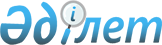 Қазақстан Республикасы Үкіметінің кейбір шешімдеріне өзгерістер мен толықтырулар енгізу туралыҚазақстан Республикасы Үкіметінің 2007 жылғы 26 желтоқсандағы N 1291 Қаулысы



      Қазақстан Республикасының Үкіметі 

ҚАУЛЫ ЕТЕДІ:


      1. Қазақстан Республикасы Үкіметінің кейбір шешімдеріне мынадай өзгерістер мен толықтырулар енгізілсін:

      1) "Қазақстан Республикасының әлеуметтік-экономикалық дамуының 2007-2009 жылдарға арналған орта мерзімді жоспары (екінші кезең) туралы" Қазақстан Республикасы Үкіметінің 2006 жылғы 25 тамыздағы N 822 
 қаулысында 
 (Қазақстан Республикасының ПҮАЖ-ы, 2006 ж., N 33, 357-құжат):

      көрсетілген қаулымен бекітілген Қазақстан Республикасының әлеуметтік-экономикалық дамуының 2007-2009 жылдарға арналған орта мерзімді жоспарында (екінші кезең):

      "Қолданыстағы және әзірленетін мемлекеттік және салалық (секторалдық) бағдарламалар бөлінісіндегі 2007-2009 жылдарға арналған басымды бюджеттік инвестициялық жобалардың (бағдарламалардың) тізбесі" деген 5-бөлімде:

      2007-2009 жылдарға арналған басымды республикалық бюджеттік инвестициялық жобалардың (бағдарламалардың) тізбесінде:

      "Қазақстан Республикасында білім беруді дамытудың 2005-2010 жылдарға арналған мемлекеттік бағдарламасы" деген кіші бөлімде:

      реттік нөмірі 1-жолда:

      4-бағандағы "2005-2008" деген сандар "2005-2009" деген сандармен ауыстырылсын;

      5-бағандағы "2131658" деген сандар "1958670" деген сандармен ауыстырылсын;

      7-бағандағы "438500" деген сандар "131550" деген сандармен ауыстырылсын;

      8-бағандағы "1177658" деген сандар "704670" деген сандармен ауыстырылсын;

      9-баған "606950" деген сандармен толықтырылсын;

      реттік нөмірі 3-жолда:

      7-6ағандағы "1000000" деген сандар "1491950" деген сандармен ауыстырылсын;

      8-бағандағы "2806568" деген сандар "1806568" деген сандармен ауыстырылсын;

      9-бағандағы "826405" деген сандар "1334455" деген сандармен ауыстырылсын;

      реттік нөмірі 5-жолда:

      4-бағандағы "2005-2008" деген сандар "2005-2009" деген сандармен ауыстырылсын;

      7-бағандағы "185000" деген сандар алынып тасталсын;

      8-бағандағы "1147885" деген сандар "747885" деген сандармен ауыстырылсын;

      9-баған "585000" деген сандармен толықтырылсын;

      "Бағдарлама бойынша жиыны" деген жолда:

      8-бағандағы "33083374" деген сандар "31724238" деген сандармен ауыстырылсын;

      9-бағандағы "27610337" деген сандар "30104493" деген сандармен ауыстырылсын;

      дамуға берілетін нысаналы трансферттер мен республикалық бюджеттен кредит беру есебінен қаржыландырылатын 2007-2009 жылдарға арналған басымды жергілікті бюджеттік инвестициялық жобалардың (бағдарламалардың) тізбесінде:

      "Қазақстан Республикасында білім беруді дамытудың 2005-2010 жылдарға арналған мемлекеттік бағдарламасы" деген кіші бөлімде:

      реттік нөмірі 66-жолда:

      5-бағандағы "1110153" деген сандар "1053015" деген сандармен ауыстырылсын;

      7-бағандағы "664661" деген сандар "607523" деген сандармен ауыстырылсын;

      реттік нөмірі 67-жолда:

      5-бағандағы "761864" деген сандар "756106" деген сандармен ауыстырылсын;

      7-бағандағы "338571" деген сандар "332813" деген сандармен ауыстырылсын;

      "Бағдарлама бойынша жиыны" деген жолда:

      7-бағандағы "14706428" деген сандар "14643532" деген сандармен ауыстырылсын;

      "Астана қаласының әлеуметтік-экономикалық дамуының 2006-2010 жылдарға арналған мемлекеттік бағдарламасы" деген кіші бөлімде:

      реттік нөмірі 543-жолда:

      4-бағандағы "2004-2008" деген сандар "2004-2009" деген сандармен ауыстырылсын;

      7-бағандағы "200000" деген сандар "262896" деген сандармен ауыстырылсын;

      8-бағандағы "893853" деген сандар "724105" деген сандармен ауыстырылсын;

      9-баған "106852" деген сандармен толықтырылсын;

      реттік нөмірі 544-жолда:

      4-бағандағы "2004-2008" деген сандар "2004-2009" деген сандармен ауыстырылсын;

      8-бағандағы "1350323" деген сандар "678622" деген сандармен ауыстырылсын;

      9-баған "671701" деген сандармен толықтырылсын;

      "Бағдарлама бойынша жиыны" деген жолда:

      7-бағандағы "99529462" деген сандар "99592358" деген сандармен ауыстырылсын;

      8-бағандағы "170049106" деген сандар "169207657" деген сандармен ауыстырылсын;

      9-бағандағы "32842402" деген сандар "33620955" деген сандармен ауыстырылсын;

      2) "2007 жылға арналған республикалық бюджет туралы" Қазақстан Республикасының Заңын іске асыру туралы" Қазақстан Республикасы Үкіметінің 2006 жылғы 14 желтоқсандағы N 1204 
 қаулысында 
:

      көрсетілген қаулыға 3-қосымшада:

      04 "Білім беру" функционалдық тобында:

      225 "Қазақстан Республикасы Білім және ғылым министрлігі" әкімшісі бойынша:

      011 "Білім және ғылым объектілерін салу және қайта жаңарту" бағдарламасында:

      "Астана қаласында дарынды балаларға арналған республикалық мектеп-интернат салу" деген жолдағы "438500" деген сандар "131550" деген сандармен ауыстырылсын;

      "Әл-Фараби атындағы Қазақ ұлттық университеті университеттік қалашығының екінші кезектегі объектілерін салу" деген жолдағы "1000000" деген сандар "1491950" деген сандармен ауыстырылсын;

      "Алматы облысы Еңбекшіқазақ ауданы Есік қаласындағы көру кемістігі бар балаларға арналған 250 орындық мектеп-интернатының құрылысы 185000" деген жол алынып тасталсын;

      012 "Облыстық бюджеттерге, Астана және Алматы қалаларының бюджеттеріне білім беру объектілерін салуға және қайта жаңартуға берілетін нысаналы даму трансферттері" бағдарламасында:

      "Астана қаласы N 19 көшесінің оңтүстігіне қарай 1200 орындық мектеп салу, сол жағалау" деген жолдағы "664661" деген сандар "607523" деген сандармен ауыстырылсын;

      "Астана қаласының Промышленный кентінде 600 орынға арналған мектеп құрылысы" деген жолдағы "338571" деген сандар "332813" деген сандармен ауыстырылсын;

      "Астана қаласында сол жақ жағалауда 3 шағын аудан бірінші тұрғын ауданында 1200 орынға арналған мектеп салу" деген жолдағы "200000" деген сандар "262896" деген сандармен ауыстырылсын;

      3) "2007 жылға арналған республикалық бюджеттік бағдарламалардың паспорттарын бекіту туралы" Қазақстан Республикасы Үкіметінің 2006 жылғы 15 желтоқсандағы N 1220 
 қаулысында 
:

      көрсетілген қаулыға 
 249-қосымшада 
:

      "Бюджеттік бағдарламаны іске асыру жөніндегі іс-шаралар жоспары" деген 6-тармақ кестесінің 5-бағанындағы "Алматы қаласында көру проблемалары бар балалар үшін 250 орындық мектеп-интернатының құрылысын жалғастыру (технико-экономикалық негіздемесі бойынша 2005 жылғы 15 сәуірдегі N 2-208/04 мемлекеттік сараптаманың қорытындысы);" деген сөздер алынып тасталсын;

      7-тармақта:

      "Тікелей нәтижеде" "14" деген сандар "13" деген сандармен ауыстырылсын;

      "Пайдалануға берілген білім беру объектілерінің саны - 6 объект; құрылыс-монтаждау жұмыстарының көлемін орындау - 14 объект бойынша;" деген сөздер алынып тасталсын.

      2. Осы қаулы қол қойылған күнінен бастап қолданысқа енгізіледі.


      Қазақстан Республикасының



      Премьер-Министрі


					© 2012. Қазақстан Республикасы Әділет министрлігінің «Қазақстан Республикасының Заңнама және құқықтық ақпарат институты» ШЖҚ РМК
				